คำอธิบาย ใช้สำหรับพิมพ์เช็คให้กับลูกค้า รองรับเอกสารตั้งหนี้ที่ถูกจัดทำใบสำคัญจ่ายผ่าน ZAPF005 แล้วเท่านั้นวิธีการเข้าใช้งานวิธีการกรอกค่าที่หน้าจอหน้าจอ “ Print Cheque ” กรอกเงื่อนไขที่ต้องการทำรายการ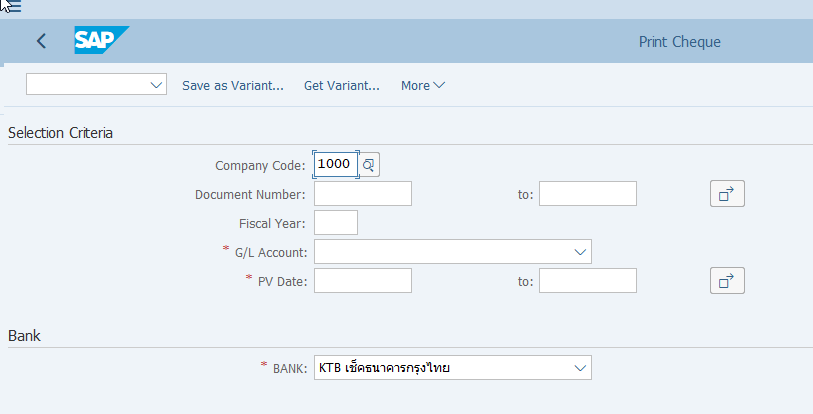 หมายเหตุ : จากตารางข้างต้น , ที่คอลัมน์ “ประเภท”; “R” = ต้องระบุเสมอ, “O” = สามารถเลือกได้, “C” = ระบุตามเงื่อนไขวิธีการประมวลผลT-Code: ZAPF009 กด Enter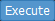 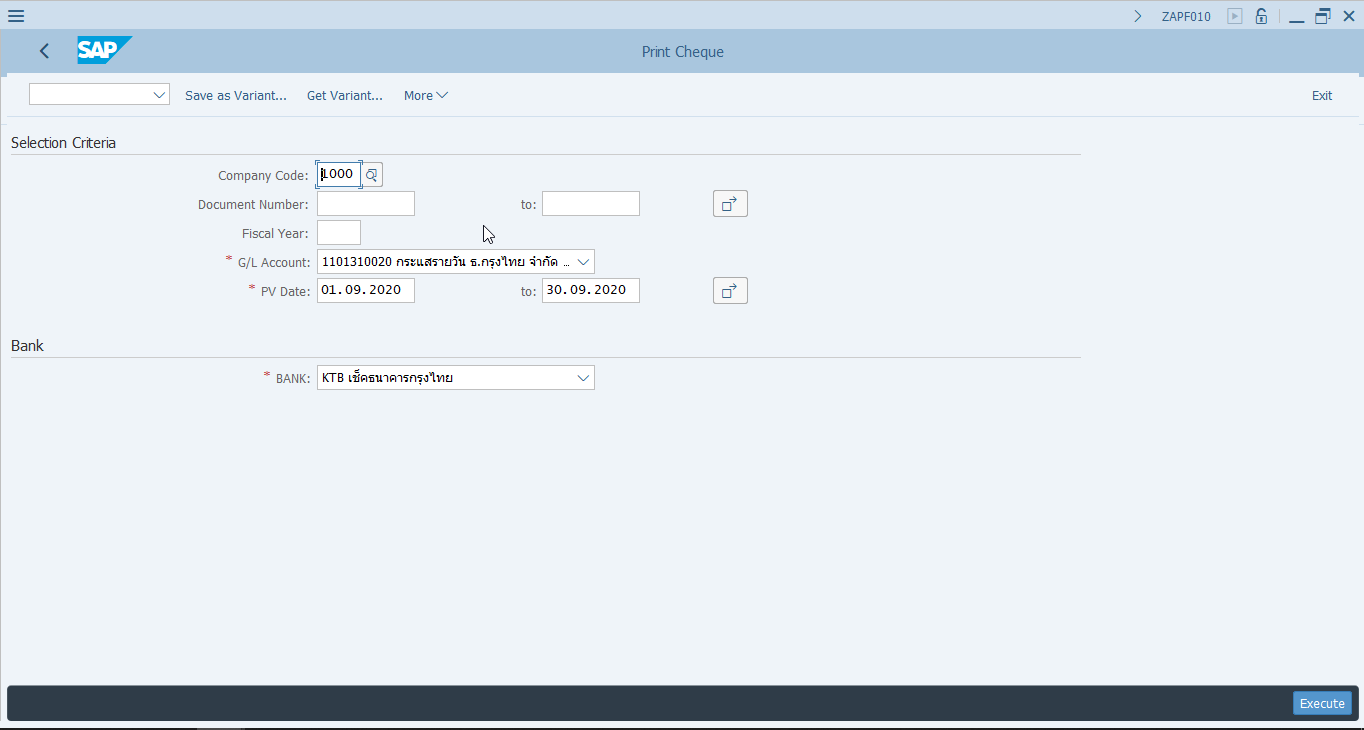 หน้าจอ “ใบสำคัญจ่าย (Payment Voucher)” ส่วน Selection CriteriaCompany Code:  ระบุรหัสบริษัทDocument Number:  ระบุเลขที่เอกสารชำระเงิน ถ้ามีFiscal Year:  ระบุปีบัญชีGL/Account : เลือก รหัสบัญชีที่ต้องการพิมพ์เช็ค และต้องสอดคล้องกับใบสำคัญจ่าย (ZAPF005)PV Date: ระบุวันที่จัดทำใบสำคัญจ่ายอื่นๆ (ระบุ): ระบุข้อความที่ต้องการให้ปรากฏบนหนังสือรับรองภาษีหัก ณ ที่จ่าย 50ทวิกด  เพื่อเลือกเอกสารที่ต้องการพิมพ์เช็ค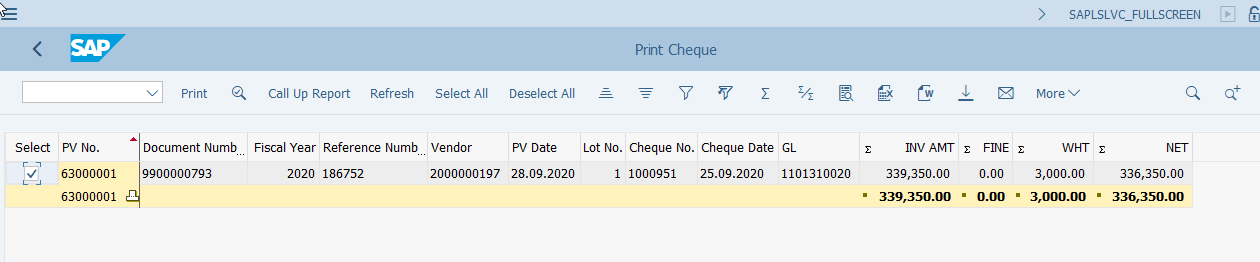 ระบบแสดงหน้าจอเอกสารตั้งหนี้ที่จัดทำใบสำคัญจ่ายแล้วและมีข้อมูลภาษีหัก ณ ที่จ่ายSelect:    (หน้าเลขที่ใบสำคัญจ่ายที่ต้องการพิมพ์) 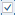 กด   เพื่อเรียกหน้าจอสั่งเช็ค8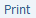 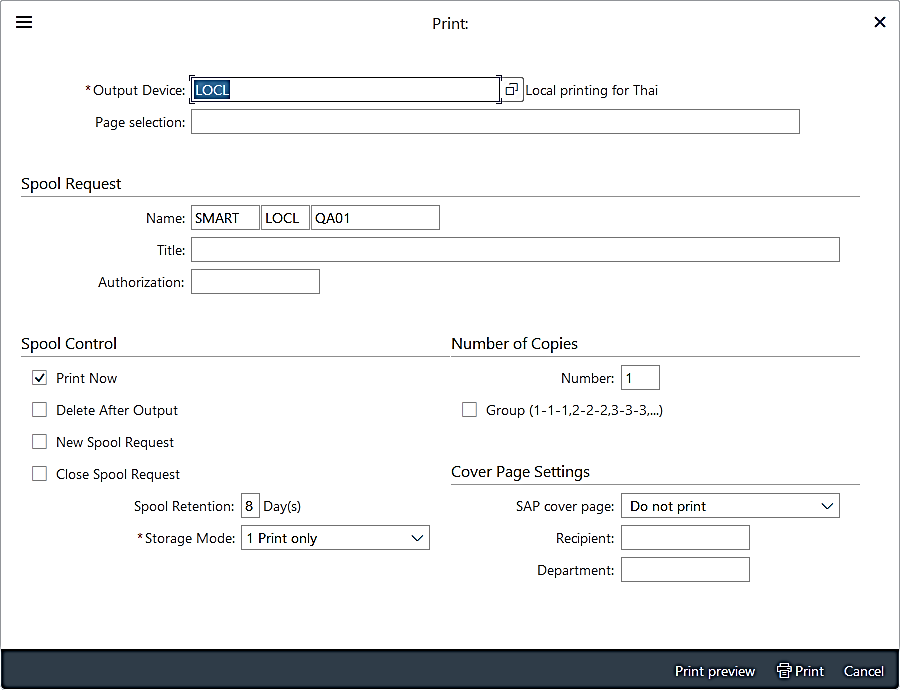 กด   เพื่อดูตัวอย่างฟอร์มก่อนพิมพ์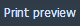 หรือกด   เพื่อพิมพ์เช็ค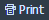 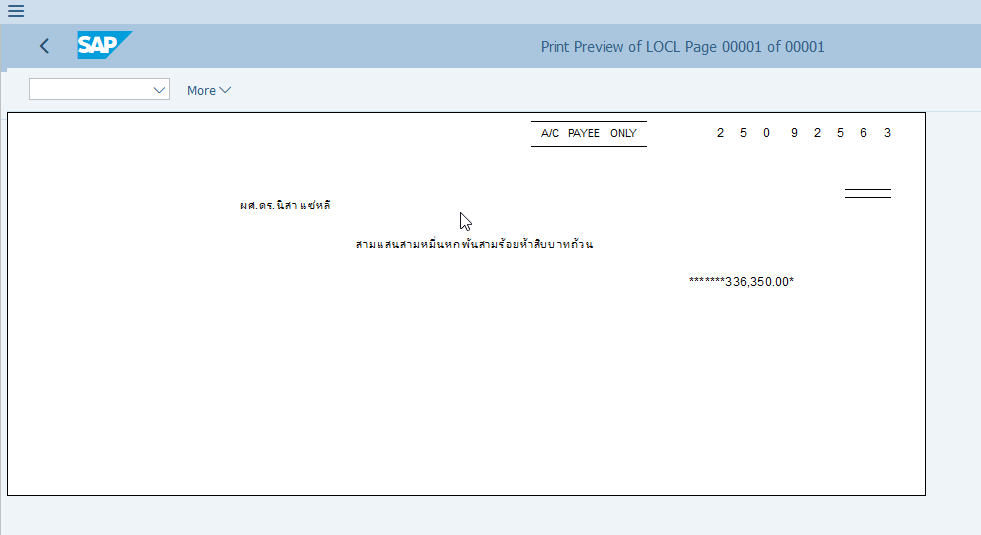 ระบบแสดงหน้าจอตัวอย่างแบบฟอร์มเช็ครูปแบบรายงาน N/Aคู่มือปฏิบัติงานระบบการบัญชี (FI)ระบบบัญชีเจ้าหนี้ (Account Payable)Program: ZAPF010Print Chequeผ่านทาง (Menu Path)N/Aรหัสการทำรายการ(Transaction Code)ZAPF010รายการข้อมูลคำอธิบายประเภทวิธีปฏิบัติหมายเหตุCompany CodeรหัสบริษัทRระบุรหัสบริษัทDocument Numberเลขที่เอกสารOระบุเลขที่เอกสารตั้งหนี้Fiscal YearปีบัญชีOระบุปีบัญชีโดยสำหรับรหัสบริษัท 1000 มหาวิทยาลัยวลัยลักษณ์ปีบัญชีคือรอบ ตุลาคม – กันยายนเช่น ปีบัญชี 2019 คือตั้งแต่วันที่ผ่านรายการ 01.10.2018 – 30.09.2019G/L Account รหัสบัญชีแยกประเภทRเลือกรหัสบัญชีแยกประเภทที่ต้องการพิมพ์เช็คแสดงเฉพาะรหัสบัญชีที่เป็น 1103*PV Date วันที่ทำใบสำคัญจ่ายRระบุวันที่ทำใบสำคัญจ่ายจากโปรแกรม ZAPF005 Bankฟอร์มเช็คRเลือกฟอร์มเช็คที่ต้องการพิมพ์- ธ.กรุงไทย- ธ.ออมสินระบบแสดง ฟอร์มธนาคารกรุงไทยเป็นค่าตั้งต้น